								Toruń, 20 października 2022 roku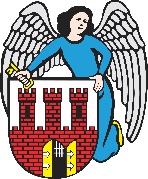     Radny Miasta Torunia        Piotr Lenkiewicz								Sz. Pan								Michał Zaleski								Prezydent Miasta ToruniaWNIOSEKPowołując się na § 18 Statutu Rady Miasta Torunia w nawiązaniu do § 36 ust. 4 Regulaminu Rady Miasta Torunia zwracam się do Pana Prezydenta z wnioskiem:- o analizę trasy przejazdów linii 10 i 20 w kierunku Szubińska / Glinki w kierunku bloków TTBSUZASADNIENIEZostał mi zgłoszony problem dotyczący trasy przejazdu powyższych linii, które choć istnieje drogowa możliwość nie wjeżdżają bezpośrednio w stronę przedmiotowej część lewobrzeża. Tym samym powoduje to konieczność wydłużenia trasy dojścia z i na przystanek dla mieszkańców. Racjonalnym wydaje się rozwiązanie, w którym posiadając techniczną możliwość wjazdu w kierunku bloków mieszkalnych, autobus mógłby zatrzymywać się jak najbliżej gęsto ustawionych bloków. Proszę o możliwość analizy takowej korekty trasy przejazdu.                                                                        /-/ Piotr Lenkiewicz										Radny Miasta Torunia